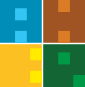 Talep Tarihi : ....../....../..........ALANYA HEP ÜNİVERSİTESİSağlık, Kültür ve Spor MüdürlüğüneAlanya HEP Üniversitesi	bölümü/birimi olarak,gerçekleştirmek istediğimiz etkinlikle ilgili ayrıntılar aşağıda belirtilmiştir. Gereğini bilgilerinize arz ederim.Etkinlik Tarihi	:Etkinliğin Başlangıç ve Bitiş Saati :Etkinlik Konusu	:Etkinlik Türü ( Konferans, Stant, Seminer, Panel, Konser ) :Etkinliğin Yeri :Adı Soyadı	UnvanUYULMASI GEREKEN YÜKÜMLÜLÜKLER*Etkinlik Talep Formunda talep edilmeyen istekler daha sonra talep edilemeyecektir.*Afiş ve tasarım için gerekli görsellerin ve bilgilerin e-posta olarak gönderilmesi gerekmektedir.*Etkinlik talep formunda belirtilen yerler dışında yapılacak duyurular birimlerin kendisi tarafından gerçekleştirilecektir.NOT:Etkinlik ile ilgili duyuru, fotoğraf çekimi ve kamera kaydı talepleriniz; etkinlik tarihinden en az 7 gün önce Tanıtım Birimine internet sayfasında yer alan “Etkinlik Talep Formu”nun doldurularak tanitim@alanyahep.edu.tr adresine e-posta olarak gönderilmesi halinde değerlendirmeye alınacaktır.Etkinlikten Önce Ön Hazırlık Var mı?EvetHayırDavetiye Hazırlanması İsteniyor mu?EvetHayırAfiş Hazırlanması İsteniyor mu?EvetHayırDijital Post İsteniyor mu?EvetHayırKonuklara Teşekkür Belgesi İsteniyor mu?EvetHayır